Как провести время с пользой для ребенка в период карантинаСегодня, когда школы и детские сады закрыты на карантин, дети вынуждены целыми днями оставаться дома. В жизни ребенка важную роль играет взаимодействие со сверстниками – детский сад, игры во дворе, дни рождения друзей и т. д. Но во время карантина родители должны держать их в изоляции ради их же здоровья. Как же развлечь ребенка в ситуации, когда вы не можете позволить ему гулять на улице и общаться с друзьями?Прежде всего, вам необходимо убедить ребенка в том, что рядом с ним всегда будет кто-то, кто позаботится о нем и найдет ему интересное занятие. Самое важное – соблюдать режим дня. Лучше всего придерживаться режима, который соблюдается в вашей группе, ведь он соответствует возрастным особенностям детей.Придумайте веселый способ научить ребенка правильным привычкам, чтобы дать ему чувство контроля. Например, вы можете превратить мытье рук в игру. Скажите ему: «Вокруг вирусы, поэтому нам нужно быть осторожными. Нам нужно вымыть руки, а затем я расскажу тебе, как еще мы сможем перехитрить вирусы». В формировании культурно-гигиенических навыков с использованием потешек, вам поможет сайт: https://mydocx.ru/12-15420.htmlДети средней и подготовительной группы очень любят слушать сказки, рассказы, стихи и после прочтения с большим интересом отвечают на вопросы: «Чему учит сказка?», «О чем сказка?», «А как бы ты поступил?» и т.д. Весь перечень сказок по возрастам вы можете найти здесь: http://skazka.tgl.net.ru/children-skazСтоит отметить, что дети очень любят учиться чему-то новому, экспериментировать и проводить опыты с новыми предметами. Несомненно, такие занятия очень полезны для детского развития в любом возрасте! Вот ссылка на сайт с интересными опытами: https://daynotes.ru/iteresnie-opiti/Во время карантина используйте электронные устройства с умом. Например, можно посмотреть вместе с ребенком мультфильмы  познавательного характера: http://babka-praskovia.ru/multПривлекайте ребенка к работе по дому. Детские психологи утверждают, что дети старше трех лет получают пользу от того, что помогают родителям по дому. Чем младше ребенок, тем больше ему нравится помогать родителям в разных домашних делах. Они помогают стирать, пылесосить, накрывать на стол и т. д. https://zen.yandex.ru/media/detidoma/spisok-sootvetstvuiuscih-vozrastu-domashnih-del-i-obiazannostei-5da88f273f548700ae021455?utm_source=serpДелайте с ребенком поделки. Поделки – хороший способ развлечь ребенка и дать ему возможность проявить свои творческие способности. Многие родители утверждают, что это занятие нравится детям. Интересные идеи вы можете найти здесь: http://semeynaya-kuchka.ru/podelki-dlya-detej-4-let-55-idej-dlya-detskogo-sada/Настольные игры весело и красочно разнообразят досуг каждой семьи. Не спешите покупать игры в магазинах, а попробуйте сделать их своими руками, это поможет вам сблизиться с детьми и создать особый стиль игры. По этой ссылке вы найдете, как сделать настольные игры своими руками: https://svoimirukamy.com/nastolnye-igry-svoimi-rukami.htmlПомните, что сон является неотъемлемой составляющей жизни каждого человека, он очень важен как для взрослого, так и для ребенка. Однако для детей не менее важным считается дневной сон, присутствие которого существенно влияет на физическое и эмоциональное развитие. Почему так важен дневной сон для ребенка? Ну и наконец, кто из родителей не мечтает о том, чтобы хотя бы некоторую часть времени дети играли в самостоятельные игры, не привлекая вас к этому занятию? Вот ссылка на 40 самостоятельных занятий и игр для детей: https://dvoye-detey.ru/dosug/samostoyatelnyye-igry-ili-40-sposobov-razvlech-detey.htmlУважаемые родители!Убедительная просьба соблюдать режим карантина! В целях недопущения распространения коронавирусной инфекции призываем вас ограничить пребывание в общественных местах, рекомендуем режим самоизоляции!Ну, а всем родителям остается пожелать терпения и спокойствия. Помните, что карантин — это временная ситуация, так что постарайтесь сохранять оптимизм и берегите свое здоровье!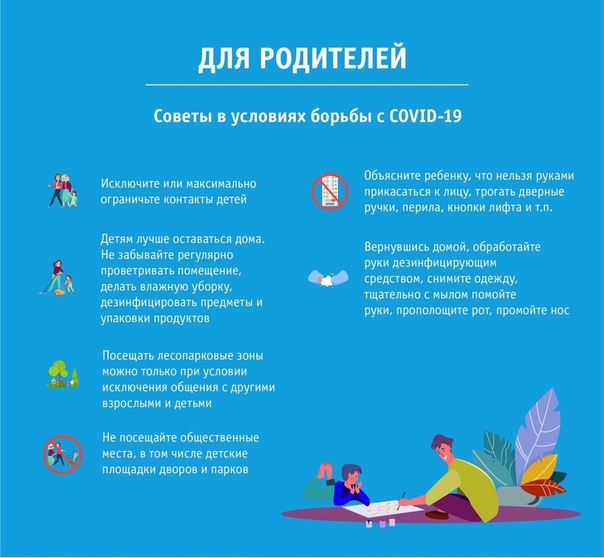 